Nombre……………………………………………………………………fecha…………LA SOCIEDAD FEUDAL ESTAMENTAL ESTAMENTO. Grupo cerrado al que se pertenece por nacimiento 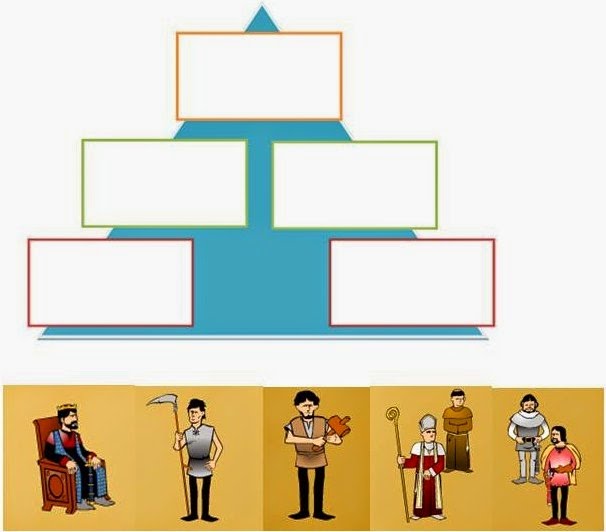 	  PRIVILEGIADOS Eran los señores, no trabajaban, no pagaban impuestos. Defendían y rezaban                                       NO PRIVILEGIADOS Eran la mayoría de la población. Trabajaban pagaban impuestosNobleza   Clero     Campesinos     Artesanos   